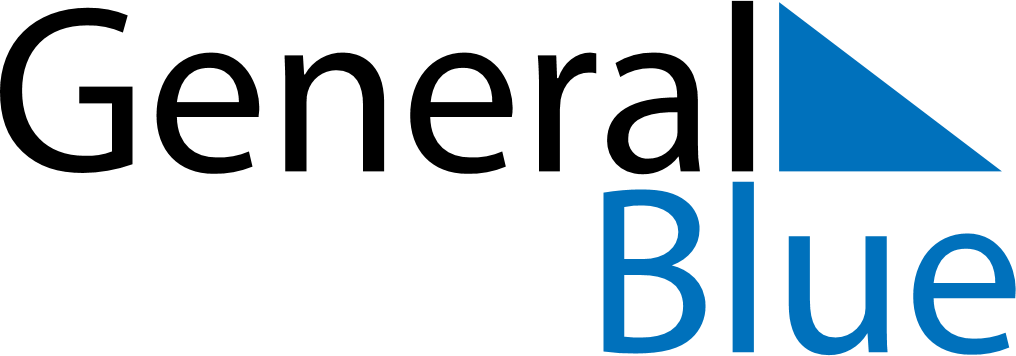 May 2027May 2027May 2027UruguayUruguayMondayTuesdayWednesdayThursdayFridaySaturdaySunday12Labour Day34567891011121314151617181920212223Battle of Las Piedras2425262728293031